                                               УКРАЇНА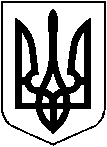 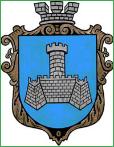 ХМІЛЬНИЦЬКА МІСЬКА РАДАВінницької областіВиконавчий  комітетР І Ш Е Н Н ЯВід  11 січня 2024р.					                                      №10Про надання дозволу  ТОВ «Фармація Вінниччина»на розміщення  зовнішньої реклами  по площі Перемоги, 2 в м. Хмільнику            Розглянувши заяву  товариства з обмеженою відповідальністю «Фармація Вінниччина» в особі директора  Козаченко Ірини Ігорівни  від 05.12.2023 року про надання дозволу на розміщення  зовнішньої реклами на  фасаді приміщення по площі Перемоги, 2 в   м. Хмільнику, відповідно до Правил розміщення зовнішньої реклами на території Хмільницької міської територіальної громади (нова редакція), затверджених рішенням виконкому Хмільницької міської ради від 25.05.2023 р. №273, враховуючи ст. 16 Закону України "Про рекламу" та Комплексну схему розміщення рекламних засобів та типових конструкцій, засобів зовнішньої реклами м. Хмільник Вінницької обл. затверджену рішенням виконавчого комітету Хмільницької міської ради від 13.04.2018 р. №141, керуючись ст. ст. 30, 59 Закону України “Про місцеве самоврядування в Україні", виконком Хмільницької міської радиВ И Р І Ш И В : 1. Надати товариству з обмеженою відповідальністю «Фармація Вінниччина» (61038, м. Харків, в’їзд Білостоцький,3) дозвіл  на розміщення зовнішньої реклами - спеціальних конструкцій:- фасадна конструкція - об’ємні елементи на загальній несвітловій плоскій, розміром                       18,1х1,0 м, площа місця розташування рекламного засобу 18,1 м2  ;- фасадна конструкція – суцільний стенд з елементами на проріз  розміром 2,3 х 1,8 м, площа місця розташування рекламного засобу 4,14 м2  ;- фасадна конструкція – банер, пано на фасаді будівлі , розміром 1,2 х 1,8 м, площа місця розташування рекламного засобу 2,16 м2;- фасадна конструкція – банер, пано на фасаді будівлі , розміром 2,3 х 1,8 м, площа місця розташування рекламного засобу 4,14 м2;- фасадна конструкція – панель-кронштейн розміром 0,966 м х 0,966 м, площа місця розташування рекламного засобу 0,93 м2 ;- фасадна конструкція –об’ємні елементи на загальній несвітловій плоскій основі (підкладці) розміром 1,76 м х 2,38 м, площа місця розташування рекламного засобу 4,18 м2 ;- фасадна конструкція – суцільний стенд з елементами на проріз,  розміром 2,3 х 1,8 м, площа місця розташування рекламного засобу 4,14 м2  ;- фасадна конструкція – банер, пано на фасаді будівлі, розміром 2,3 х 1,8 м, площа місця розташування рекламного засобу 4,14 м2 по площі Перемоги, 2 (фасад нежитлового приміщення) в м. Хмільнику.2. Визначити термін дії дозволу на розміщення  зовнішньої реклами, вказаного  в п. 1  цього рішення - до 31.07.2026 року (до закінчення терміну дії договору оренди нежитлового приміщення № 05Е000-309/23 від 28.08.2023 року).3. Зобов’язати товариство з обмеженою відповідальністю «Фармація Вінниччина» встановити  дані рекламні конструкції на фасаді нежитлового приміщення по площі Перемоги, 2 в м. Хмільнику  без освітлення для уникнення засліплення учасників дорожнього руху та аварійно- небезпечних ситуацій.   4. Контроль за виконанням цього рішення покласти на заступника міського голови з питань діяльності виконавчих органів міської ради  згідно з розподілом обов’язків.    Міський голова 					Микола ЮРЧИШИН